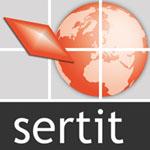 Invités : B. Allenbach, S. Battiston, S. Clandillon, P. de Fraipont, M. de Mathelin, A. Durand, H. Giraud, J.-F. Kong, C. Meyer, N. Tholey, H. Yésou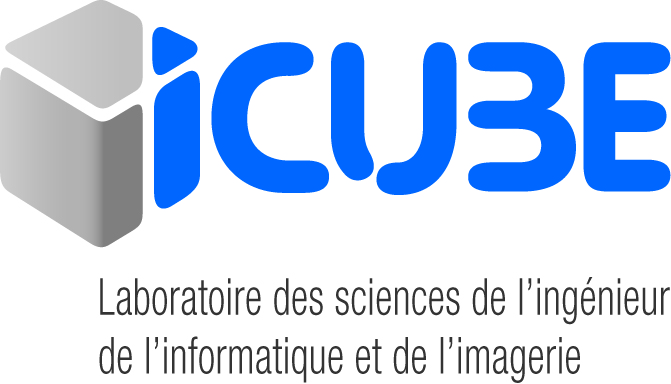 Excusés : H. GiraudPoint d’informationsDes chefs de projetsBernard Allenbach-A²S > Kalideos AlsaceMis à jour des données SPOT6-7 et Pléiades disponibles sur le site Kalideos :https://www.kalideos.fr/drupal/-Le BCSF (Bureau Central de Sismologie Français) par l’entremise de Christophe Sira (responsable des enquêtes sismiques : Groupe d’intervention macrosismique GIM), et compte tenu des cartographies de crise réalisées dans le contexte Copernicus EMSRM par le SERTIT, nous propose de participer à une mission de terrain sur les lieux du séisme d’Amatrice en Italie pour évaluer les cartographies réalisées et la vulnérabilité.Robin se rendra sur place du 15 au 17/10/2016.Stéphanie BattistonStephen Clandillon-H2020 TopicsCOMPET-2-2017 Competitiveness in Earth observation mission technologies (<01/03/2017)COMPET-3-2017 High speed data chain (<01/03/2017)COMPET-7-2017 Technology transfer and business generators (<01/03/2017)Paul de Fraipont-SIEE Pollutec, 13ème rencontre annuelle de l'Eau et de l'Environnement (13 au 16/02/17, Alger)-RDV Carnot (05 et 06/10/16, Lyon)Arnaud DurandColette MeyerNadine TholeyHervé Yésou 1.2 Informations généralesMichel de MathelinJean-François KongDiversRéunion Plate-forme SERTIT du 26/09/201609h30-11h30 Salle B127 - ICube Site Illkirch